Comunicazioni della F.I.G.C.Comunicazioni della L.N.D.Comunicazioni del Comitato RegionaleConsiglio DirettivoSegreteriaPer tutte le comunicazioni con la Segreteria del Calcio a Cinque - richieste di variazione gara comprese - è attiva la casella e-mail c5marche@lnd.it; si raccomandano le Società di utilizzare la casella e-mail comunicata all'atto dell'iscrizione per ogni tipo di comunicazione verso il Comitato Regionale Marche. CampionatiALLIEVI C5 REGIONALI MASCHILIGIUDICE SPORTIVORelativamente alle seguenti gare di recupero fissate per la giornata di Martedì 06 Marzo 2018AUDAX 1970 S.ANGELO – ETA BETA FOOTBALLCALCIO A 5 CORINALDO – VIRTUS TEAM SOC.COOPsi comunica che il calciatore SAHBANI AZIZE della Società VIRTUS TEAM SOC.COOP risulta squalificato per recidività in ammonizione (V infr).Gli altri provvedimenti disciplinari saranno pubblicati nei prossimi Comunicati Ufficiali.Pubblicato in Ancona ed affisso all’albo del C.R. M. il 05/03/2018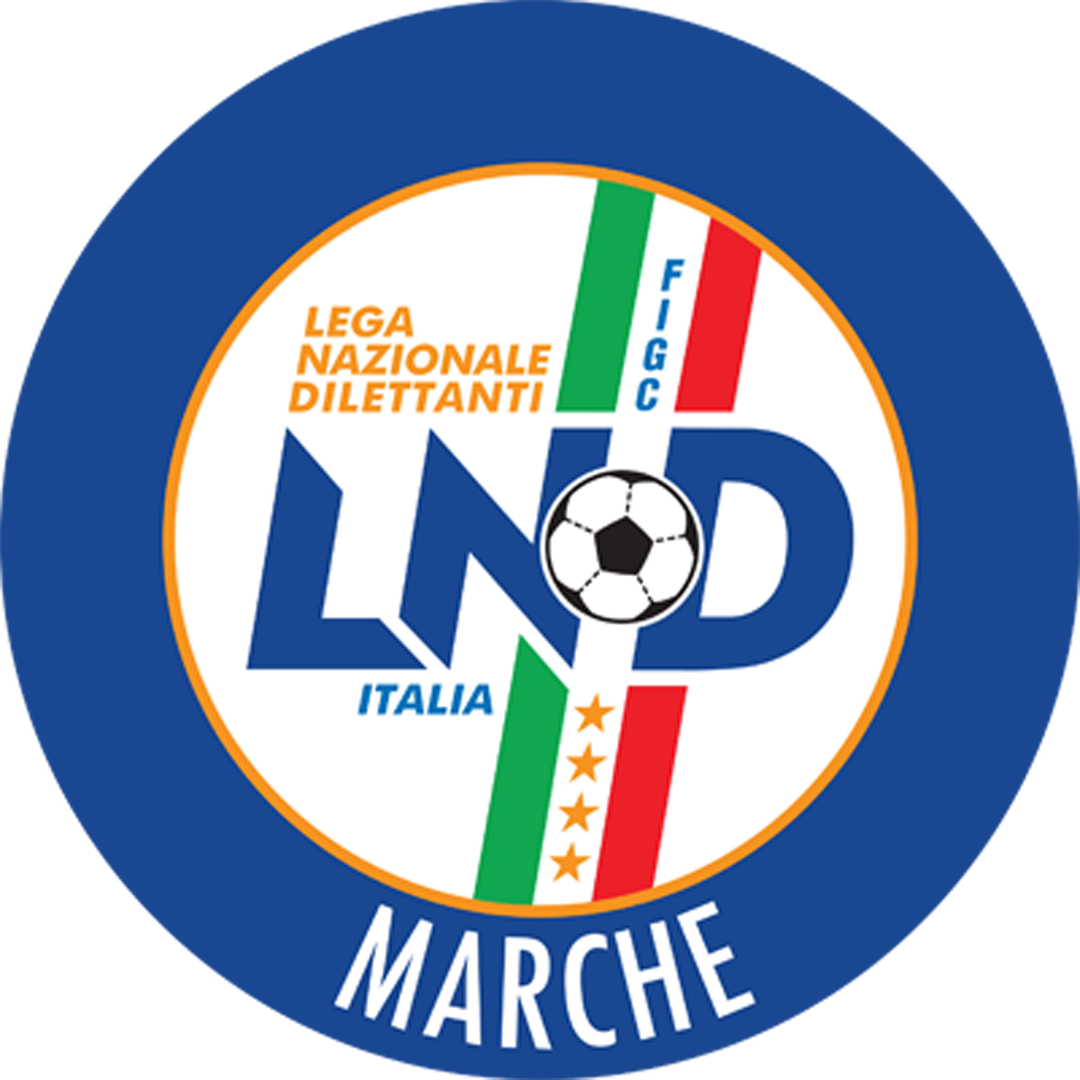 Federazione Italiana Giuoco CalcioLega Nazionale DilettantiComitato Regionale MarcheVia Schiavoni, snc - 60131 ANCONACENTRALINO: 071 285601 - FAX: 071 28560403sito internet: www.lnd.ite-mail: c5marche@lnd.it – pec: marche@pec.figcmarche.itStagione Sportiva 2017/2018Stagione Sportiva 2017/2018Comunicato Ufficiale N° 92 del 05/03/2018CALCIO A CINQUEComunicato Ufficiale N° 92 del 05/03/2018CALCIO A CINQUE Il Responsabile Regionale Calcio a Cinque(Marco Capretti)Il Presidente(Paolo Cellini)